Peralta Governing Board Retreat Meeting: June 27, 2022https://www.youtube.com/watch?v=LAyzA3bwvG4Discussion from Board President at timeline 1:23.12 through 1:24.07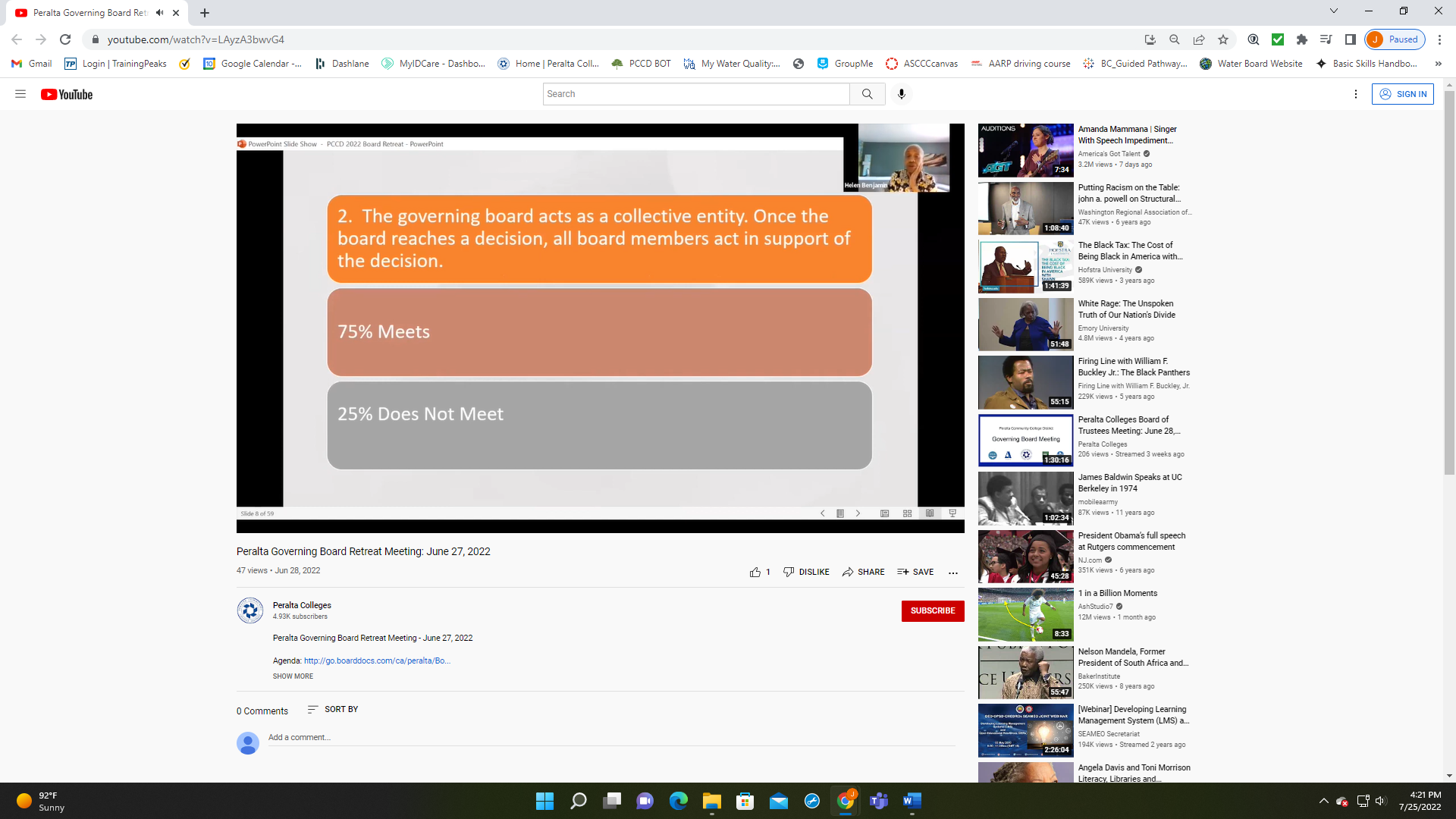 